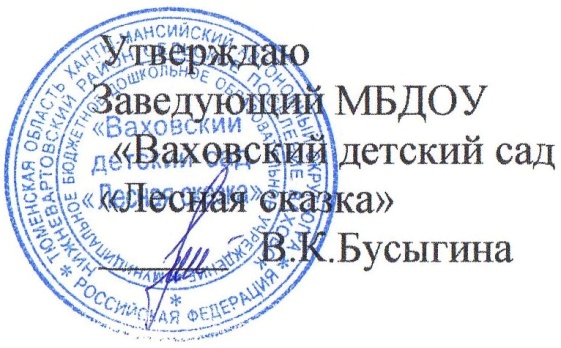 Положение о конкурсе«Лучшая новогодняя игрушка своими руками»ЦЕЛЬ И ЗАДАЧИ  КОНКУРСА:1.1. Целью конкурса является выявление лучшего образного и цветового решения елочной игрушки.1.2. Задачи конкурса – создание праздничной атмосферы и вовлечение детей и родителей (законных представителей) в творческий процесс по изготовлению авторской елочной игрушки.2.  УЧАСТНИКИ СМОТРА-КОНКУРСА2.1. К участию в конкурсе приглашаются воспитанники ДОУ и их родители. 3. ОРГАНИЗАЦИЯ И ПОРЯДОК ПРОВЕДЕНИЯ СМОТРА-КОНКУРСА.3.1. Конкурс проводится с 15 декабря по 26 декабря 2017 года. На конкурс представляются игрушки, изготовленные собственными руками, которые будут размещены на новогодней елке детского сада.Желательный размер игрушек не более 20см.3.2. Участники конкурса должны до 26 декабря 2017 г. изготовить новогоднюю игрушку/украшение и представить на рассмотрение конкурсной комиссии.Работы, представленные позже срока рассматриваться не будут.3.2. Организатором Конкурса является МБДОУ «Ваховский детский сад «Лесная сказка». 4. ТРЕБОВАНИЯ, ПРЕДЬЯВЛЯЕМЫЕ К КОНКУРСНЫМ РАБОТАМ4.1. Новогодняя игрушка может быть выполнена из плотного картона, ткани, ваты, всевозможных подручных материалов. Они должны иметь петли для крепления. Приветствуются всевозможные игрушки с фантазийными рисунками, различные объемные фигурки сказочных и мультипликационных персонажей, символов новогоднего праздника и наступающего года, стилизованные «сосульки», «конфеты», новогодние елки, бусы, шары и т.п.- Форма созданной работы (игрушки) может быть любая: шарик, кубик, кукла, гирлянда, фонарик, сказочный персонаж- К работе должна быть приложена информация об участнике (ФИО, возраст, группа)4.2. Представленные на Конкурс новогодние игрушки должны соответствовать следующим критериям:- соответствие игрушки праздничной новогодней тематике и размерам, позволяющим использовать их в украшении;- оригинальность художественного дизайна; - качество крепления;- эстетичность;- безопасность.4.3. По каждому критерию начисляется от 1 до 5 баллов.4.4. На конкурс не принимаются работы: - у  которых присутствуют острые металлические детали, из битого стекла.- представленные позже срока.4.5. Количество работ от участников Конкурса не ограничено.5. ПОРЯДОК ОПРЕДЕЛЕНИЯ ПОБЕДИТЕЛЕЙ И НАГРАЖДЕНИЕ5.1. Победители конкурса определяются комиссией после проведения конкурса 26.12.2017 г.5.2. Победителям конкурса на лучшую новогоднюю игрушку, занявших 1-3 места вручаются грамоты.5.3. Итоги конкурса будут освещены на официальном сайте детского садаОрганизационный комитет конкурса «Лучшая новогодняя ёлочная игрушка»Бусыгина В.К. – заведующийМинниханова И.В. – музыкальный руководительБанных Д.Ю. - воспитатель